Qualitätssicherungsvereinbarung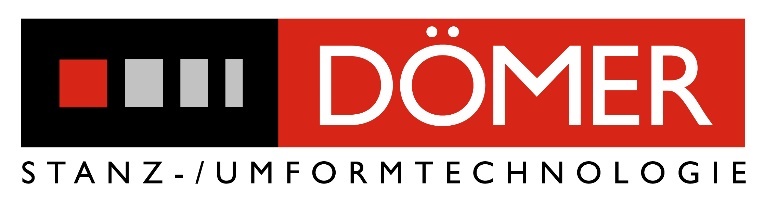 fürexterne Anbieter(Lieferanten)VorwortIm verschärften nationalen und internationalen Wettbewerb ist Qualität und Zuverlässigkeit das entscheidende Kriterium für eine gute und dauerhafte Zusammenarbeit zwischen Lieferant und Kunde.Zur Herstellung seiner Erzeugnisse setzt die Dömer GmbH & Co. KG von Zulieferern gefertigte Teile ein. Die einwandfreie Beschaffenheit und Zuverlässigkeit dieser Produkte beeinflusst maßgeblich die Qualität der daraus hergestellten Erzeugnisse. Um diese Anforderungen auch mittel- und langfristig erfüllen zu können, ist es notwendig, die Beschaffung der Produkte und Dienstleistungen in Zusammenarbeit mit kompetenten, zuverlässigen und qualitätsbewussten Partnern erfüllen zu können.Maßgebliche Eckpfeiler für das Qualitätsbewusstsein sind:Qualitätsplanung		Systematische Risikoanalyse im Vorfeld der Serie für Produkt und Prozess (Fehler verhüten statt prüfen)Statistische			Laufende Überwachung der Produktion undProzesskontrolle		umgehender Eingriff bei BedarfFortlaufender		Qualität und Produktivität sind zur Absicherung derVerbesserungsprozess	Wirtschaftlichkeit und Marktposition fortlaufend zu verbessernDie Qualität der zu liefernden Produkte und Dienstleistungen, sowie Qualitätsfähigkeit und Zuverlässigkeit unserer Lieferanten sind maßgebende Kriterien für eine Zusammenarbeit mit der Dömer GmbH & Co. KG.ParteienKunde: 						Lieferant:Dömer GmbH & Co. KG				FIRMAAn der Karlshütte 11					STRASSED-57368 Lennestadt-Langenei			PLZ STADTManagementsystem des LieferantenDer Lieferant verpflichtet sich ein zeitgemäßes, durch alle Bereiche des Unternehmens wirksames QM-System aufzubauen. Mindestens eine Zertifizierung von einem zugelassenen Zertifizierer gemäß der Internationalen Norm DIN EN ISO 9001 (aktuelle Fassung) mit der Zielsetzung zur IATF16949 (aktuelle Fassung) und der Einhaltung gesetzlich und behördlicher Vorschriften. Weitere Managementsysteme wie Energiemanagement DIN EN ISO 50001, Umweltmanagement DIN EN ISO 14001 und DIN EN ISO 45001 (OHSAS 18001) werden sehr begrüßt.Bemerkung des Lieferanten:      Null Fehler StrategieEine Null-Fehler Strategie wird bei Firma Dömer konsequent verfolgt und wird somit auch von den Lieferanten gefordert. Aus diesem Grund ist die fortlaufende Verbesserung ein wichtiger Bestandteil in der Lieferkette um den Anforderungen der Normen und Kunden gerecht zu werden.Bemerkung des Lieferanten:      HerstellbarkeitsbewertungVor Angebotsabgabe prüft der Lieferant anhand der vorliegenden technischen Unterlagen die Herstellbarkeit. Bei Abgabe des Angebotes bestätigt der Lieferant ausdrücklich die Herstellbarkeit der getroffenen Vereinbarung.Er verpflichtet sich weiterhin beiÄnderungen von Werkstoff / Material (auch bei Unterlieferanten)Wechsel von UnterlieferantenWesentliche Änderungen im FertigungsverfahrenÄnderungen an Fertigungseinrichtungen, z.B. Änderung von Prüfverfahren, Verlagerung von Fertigungsstandortendie Zustimmung von Dömer GmbH & Co. KG einzuholen und die für diesen Fall abzustimmenden Qualitätsnachweise zu erbringen. Sämtliche am Produkt / Prozess vorgenommenen Änderungen sind im Projekt-Lebenslauf zu dokumentieren. Wird erkennbar, dass eingegangene Verpflichtungen, z.B. Qualitätsmerkmale, Termine, Lieferungen nicht ausgeführt / termingerecht geliefert werden können, muss Firma Dömer unverzüglich informiert werden.Bemerkung des Lieferanten:      QualitätsvorausplanungVom Lieferanten werden sämtliche, für die Produkt- / Prozessentstehung relevanten Dokumentationen erstellt und ständig aktualisiert.Die Dokumente (außer die FMEA) sind, wenn nichts anderes mit der QM-Beauftragten der Dömer GmbH & Co. KG vereinbart, unaufgefordert bei jeder Bemusterung beizulegen. Der Lieferant wird aufgefordert, in der Produkt- / Prozessentwicklungsphase mit demQM-Beauftragten der Dömer GmbH & Co. KG Kontakt aufzunehmen, um die qualitätsrelevanten Merkmale des zu erstellenden Produktes festzulegen. Vor Aufnahme der Serienlieferung an Dömer GmbH & Co. KG muss eine Serien-Lieferfreigabe für das neue / neu zu liefernde / geänderte Produkt vorliegen. Die erforderliche Anzahl der Muster, Anzahl der zu prüfenden Artikel sowie benötigte Anzahl Artikel für Fähigkeitsauswertungen ist unaufgefordert mit dem QM-Beauftragten der Dömer GmbH & Co. KG abzustimmen.Bemerkung des Lieferanten:      Prozess- und ProduktfreigabeIm Bedarfsfall (Kundenforderung, Umfang, Priorität) hält sich Firma Dömer das Recht einer umfangreichen Vorortprozessabnahme vor. Diese ist im Terminplan festzuschreiben.Prozessfreigabe: (nach Bedarf)2 Tagesproduktion unter SerienbedingungenRun@RateKundenspezifische ForderungenProduktfreigabe / Erst- / Nach- / Neubemusterung: (Basisforderung)Erstmuster sind vollständig unter Serienbedingungen hergestellte Teile, die hinsichtlich aller festgelegten Merkmale vom Hersteller geprüft werden. Die Bemusterung ist im Terminplan zu fixieren.Die Bemusterung erfolgt nach den Standards der Automobilindustrie VDA Band 2 Vorlagestufe 3 oder PPAP Level 3. Eine Änderung der Vorlagestufen ist nur mit schriftlicher Genehmigung durch die QM-Abteilung der Firma Dömer möglich. Die Art der Bemusterung VDA oder PPAP wird in der Anfrage und Beschaffungsunterlagen von Fa. Dömer bereitgestellt.Bemusterungen sind auch bei wesentlichen Änderungen (am Produkt, und/oder Fertigungsprozess und Änderung des Unterlieferanten) eigenständig ohne Auftrag durchzuführen und inkl. Muster bei Firma Dömer vorzustellen.Der Lieferant ist verpflichtet, sämtliche Werkstoffdaten bis zum Zeitpunkt der Erstbemusterung in das Internationale Material Daten System (IMDS) einzustellen, und die IMDS-ID-Nr. aktuell im EMPB-Deckblatt anzugebenBestehen für zu liefernde Produkte zusätzliche Spezifikationsanforderungen, z.B. Lebensdauer, Temperaturbeständigkeit, Korrosionsschutz etc. sind diese durch geeignete Prüfungen zu bestätigen. Die Ergebnisse der vorgenannten Prüfungen sind dem EMPB anzuhängen.Bemerkung des Lieferanten:      RequalifikationsprüfungDie Requalifikationsprüfung muss im Sinne der IATF 16949 unterzogen werden und auf Verlangen von Fa. Dömer innerhalb von spätestens 5 Werktagen zur Verfügung gestellt werden. Die Requalifikationsprüfung ist im Control Plan / Produktionslenkungsplan (PLP) zu dokumentieren.Bemerkung des Lieferanten:      SerienprüfungDie Prüfungen innerhalb der Serienproduktion sind im Control Plan / Produktionslenkungsplan (PLP) zu dokumentieren. Bei besonderen Merkmalen ist in der Serienproduktion SPC (Statistical Process Control) anzuwenden und die folgenden Fähigkeiten einzuhalten, ppk ≥ 1,67 und cpk ≥ 1,33. Sind diese Werte nicht einzuhalten erfolgt eine 100% Kontrolle des Lieferanten. Wenn vom Kunden an Dömer Fähigkeiten vorgegeben wurden und diese den Lieferanten betreffen, sind diese in den einzelnen Projekten an den Lieferanten weitergegeben.Bemerkung des Lieferanten:      Aufbewahrung von AufzeichnungenDie Aufbewahrung und Archivierung von Aufzeichnungen muß nach gesetzlichen Bestimmungen erfolgen. Darüber hinaus sind die Aufzeichnungen von besonderen Merkmalen mindesten 15 Jahre nach Auslauf des Artikels aufzubewahren. Die Art der Archivierung ist dem Lieferanten überlassen.Bemerkung des Lieferanten:      ProzessänderungenWesentliche Prozessänderungen, die einen Einfluss auf das Produkt oder der Dienstleistung haben, sind im Vorfeld an Dömer mitzuteilen. Das heißt, dass eine Bemusterung an Dömer mit den Änderungen stattfinden muß. Erst nach Freigabe ist die Prozessänderungen umzusetzen, sollte dieses aus prozesstechnischen Gründen nicht möglich sein, ist zusammen mit Dömer und deren Kunden eine vorübergehende Lösung zu erarbeiten.Bemerkung des Lieferanten:      AuditsDie Prozess- und Produktaudits sind im Control Plan / Produktionslenkungsplan (PLP) zu dokumentieren. Der Lieferant gewährt Dömer mit deren Kunden, rechtzeitig angekündigte Audits bei dem Lieferanten durchzuführen. Dabei werden angemessene Einschränkungen des Lieferanten zur Sicherung seiner Betriebsgeheimnisse akzeptiert.Bemerkung des Lieferanten:      Produktverantwortung / ProduktsicherheitDer Lieferant ist ein sehr wichtiger Bestandteil in der Lieferkette der Dömer GmbH & Co. KG. Die Verantwortung der Produkte von Dömer bei den Lieferanten oder von den Lieferanten bereitgestellte Produkte / Dienstleistungen an Dömer sind zum größten Teil für die Automobilindustrie. Die Produkte können zum Teil auch sicherheitsrelevant sein und sind mit besonderer Aufmerksamkeit zu betrachten.Aus oben genannten Gründen ist ein Produktsicherheitsbeauftragter bei dem Lieferanten zu benennen und Fa. Dömer mitzuteilen. Da die Kundenforderung besteht, dass der Produktsicherheitsbeauftragte in der gesamten Lieferkette bestimmt werden muss, sind bestimmte Kenntnisse nachzuweisen. Somit ist eine 2 tägige vom VDA lizensierte Schulung notwendig, um diese zu erlangen.Bemerkung des Lieferanten:      WareneingangsprüfungDömer führt eine eingeschränkte dynamisierte Wareneingangskontrolle durch. Somit steht der Lieferant in der Pflicht, nur einwandfreie Ware zu liefern, was durch die Warenausgangskontrolle sicher zu stellen ist.Bemerkung des Lieferanten:      ReklamationsmanagementSollte es zur Anlieferung fehlerhafter Produkte oder Dienstleitungen kommen, wird dem Lieferanten eine Mängelrüge von Dömer übermittelt.Nach Erhalt dieser Mängelrüge mit allen relevanten Daten, wird von dem Lieferanten innerhalb der ersten 24 Stunden eine Stellungnahme mittels 8D Report bis D3 an Dömer übermittelt. Sollte diese Mängelrüge an einem Freitag erfolgen, ist eine Stellungnahme an dem folgenden Montag möglich. Die Punkte D4 und D5 sind nach 5 Werktagen ab Erhalt der Mängelrüge an Dömer zu übermitteln. Die Punkte D6 bis D8 sind nach 12 Werktagen ab Erhalt in einem abgeschlossenen 8D Report an Dömer zu senden.Bemerkung des Lieferanten:      EskalationsstufenBei Überschreitung bzw. kontinuierlicher Zielwertüberschreitung (siehe Lieferanten-Cockpit-Definition) tritt unten genanntes Eskalationsmodell in Kraft.Bemerkung des Lieferanten:      Kennzeichnung / RückverfolgbarkeitWährend des gesamten Fertigungsablaufes vom Wareneingang bis zum Versand sind die Teile / Materialien so zu handhaben und zu kennzeichnen, dass die Verwechselung und Vermischung von Teilen / Materialien ausgeschlossen sind. Der Lieferant ist verpflichtet, die Teile / Materialien grundsätzlich nach dem Fi-Fo- Prinzip (First in / First out) zu lenken. Alle innerhalb der vereinbarten und durchgeführten Prüfungen erlangten Prüfergebnisse werden reproduzierbar auf die jeweilige Fertigungscharge / Fertigungszeitraum durch den Lieferanten, im Rahmen seiner Produktverantwortung archiviert (mindestens 15 Jahre).Der Lieferant verpflichtet sich zur eindeutigen Kennzeichnung der Lieferlose:Bezeichnung:Teilenummer:Änderungsstand:Menge:Chargennummer:Anhand dieser Kennzeichnung und in Verbindung mit dem intern installierten Rückverfolgungssystem ist der Lieferant bei Beanstandungen einzelner Lieferungen durch seinen Kunden in der Lage, eine Fehlereingrenzung bezüglich Fertigungszeitraum, ggf. Fertigungscharge, Auslieferdatum, Ausliefermenge vorzunehmen.Bemerkung des Lieferanten:      LieferantenbewertungDie Qualität der eingehenden Lieferungen und Produkte wird durch den Einkauf in Zusammenarbeit des QM- Beauftragten der Dömer GmbH & Co. KG bewertet.Das Ergebnis wird ¼ jährlich anhand der im Lieferantencockpit-Definition genannten Bewertungen dem Lieferanten mitgeteilt.Bei Abweichungen ist der Lieferant verpflichtet, unaufgefordert eine Stellungnahme mit Abstellmaßnahmen, Terminen und Verantwortlichkeiten in schriftlicher Form dem QM- Beauftragten zukommen zu lassen. Bemerkung des Lieferanten:      LaufzeitDiese Vereinbarung tritt mit gegenseitiger Unterschriftsleistung in Kraft. Sie verlängert sich jeweils um 12 Monate, sofern nicht einer der beiden Vertragspartner von dem vereinbarten Kündigungsrecht Gebrauch macht. Die Kündigungsfrist für beide Parteien beträgt 12 Monate jeweils zum Quartalsende. Die Kündigung muss schriftlich erfolgen. Absatzweise bzw. kapitelspezifische Änderungen sowie Anpassungen dieser Vereinbarung sind mit einer Revisionsänderung verbunden und können nur hinsichtlich der geänderten Punkte neu hinterfragt bzw. spezifisch behandelt werden.Bemerkung des Lieferanten:      Versicherung / ProdukthaftungTrotz aller Bemühungen zur Sicherheit der Produktqualität können fehlerhafte Produkte zum Kunden gelangen. Der Lieferant verpflichtet sich, eine Produkthaftpflicht (auch mit Gültigkeit für die USA) und Rückrufversicherung abzuschließen.Bemerkung des Lieferanten:      UnterlieferantenDer Lieferant fordert seine Unterlieferanten auf, ebenfalls ein vergleichbares QM-System aufzubauen, durchgängig anzuwenden und aufrechtzuerhalten mit der Zielsetzung, eine einwandfreie / bestellkonforme Beschaffenheit seiner Zukaufteile sicherzustellen. Grundsätzlich ist der Lieferant für die Entwicklung seiner Unterlieferanten verantwortlich. Die Dömer GmbH & Co. KG behält sich vor, auch Unterlieferanten mit vorhergehender Abstimmung zu auditieren. Hierdurch ist der Lieferant jedoch nicht von seiner Verantwortung dem Unterlieferanten und Dömer GmbH & Co. KG gegenüber entbunden.Bemerkung des Lieferanten:      Mitgeltende DokumenteDIN EN ISO 9001 (in letzter gültiger Version)IATF 16949 (in letzter gültiger Version)VDA Bände (in letzter gültiger Version)Referenzhandbücher QS 9000 (in letzter gültiger Version)Lieferanten-Cockpit-Definition (CAQ-System Dömer)Geheimhaltungsvereinbarung DömerLieferantenselbstauskunft FB 5.2-02Anschreiben Lieferantenmanagement FB 5.2-04Allgemeine Einkaufsbedingungen (Internetseite Dömer)Bemerkung des Lieferanten:      Geltendes RechtGrundsätzlich gilt das Recht der Bundesrepublik Deutschland. Bei Auftragsvergabe ist das Bestimmungsland der Produkte bei Dömer GmbH & Co. KG zu erfragen.Bemerkung des Lieferanten:      Bestätigung der ParteienHiermit bestätigen die unterzeichnenden Parteien die Umsetzung eines Qualitätsmanagementsystems, mit dem Ziel die Qualität in der Entwicklung, Prototypen, Vor- und Serienfertigung zu sichern und fortlaufend zu verbessern. Sollte Fa. Dömer 12 Wochen nach Zustellung dieser Vereinbarung keine schriftliche Rückmeldung erhalten, wird diese als akzeptiert gewertet und ist für den Lieferanten bindend.     							     ,      Lieferant / Firmenstempel				Ort, Datum     							     ,      Lieferant / Firmenstempel				Ort, Datum_________________________________		________________________________Dömer GmbH & Co. KG / Einkaufsleitung		Ort, Datum_________________________________		________________________________Dömer GmbH & Co. KG / Qualitätsleitung		Ort, DatumRevisionen:QualitätslieferantEskalationsstufe 1Eskalationsstufe 2Eskalationsstufe 3LieferantenwechselStufe 0Stufe 1Stufe 2Stufe 3Stufe 4Charakterisierung des LieferantenstatusAktivitätVerantwortlichErgebnisQualitätslieferantZiele im Lieferantencockpit erreichtEinsicht alle 3 MonateLeiter-EK / QSCAQ-SystemQualitätslieferantKeine WiederholreklamationenPrüfung bei jeder ReklamationQSCAQ-SystemQualitätslieferantEinhaltung der Lieferpläne (Zeit und Menge)Prüfung bei jeder LieferungVersand / Leiter-EKERP-SystemQualitätslieferantKeine Feldausfälle oder 0-km Reklamationen verursachtPrüfung bei jeder ReklamationQSCAQ-SystemCharakterisierung des LieferantenstatusAktivitätVerantwortlichErgebnisEskalationsstufe 1Ziele im Lieferantencockpit nicht erreicht (AB-Lieferant)LieferantengesprächLeiter-EK / QSMaßnahmenplan des LieferantenEskalationsstufe 1Eine Wiederholreklamation5 Why Analyse des LieferantenQSDokumentation der Analyse im 8D ReportEskalationsstufe 1Lieferverzug (Zeit und Menge)Lieferant wird in Lieferverzug gesetzt(Kosten für Sonderfahrten zahlt der Lieferant)Maßnahmen zurVerhinderung des Lieferverzugs durch den LieferantenVersand / Leiter-EKLieferantAnfallende Sonderfahrten werden im Lieferantencockpit eingetragenabgeschlossener MaßnahmenplanCharakterisierung des LieferantenstatusAktivitätVerantwortlichErgebnisEskalationsstufe 2Ziele im Lieferantencockpit nicht erreicht (B-Lieferant)LieferantengesprächLeiter-EK / Leiter-QWMaßnahmenplan des LieferantenEskalationsstufe 2Zwei Wiederholreklamationen5 Why Analyse des LieferantenQS / Leiter-QWDokumentation der Analyse im 8D Report Wirksamkeitskontrolle mit Dömer beim LieferantenEskalationsstufe 2Lieferverzug (Zeit und Menge)Dömer wird beim Kunden in Lieferverzug gesetztMaßnahmen ausEskalationsstufe 1 nicht abgeschlossenLieferant wird in Lieferverzug gesetzt und zahlt alle damit verbundenen KostenInformation der GF bei DömerLeiter-EKNeuer Maßnahmenplan vom LieferantenEskalationsstufe 2Feldausfall oder 0-km Reklamation verursachtund / oderQ-Status von einem Kunden von DömerLieferant wird in den Kundenreklamations-prozess eingebunden(Q-Status vom Kunden an Dömer)Leiter-EK / Leiter-QWErgebnisse aus Schadteil-analysen und (NTF-Prozess)MaßnahmenpläneCharakterisierung des LieferantenstatusAktivitätVerantwortlichErgebnisEskalationsstufe 3Ziele im Lieferantencockpit nicht erreicht (C-Lieferant)Lieferantenaudit durch DömerKeine Vergabe von neuen Projekten bis ein positiver Trend zu erkennen ist (Sperrung im ERP- System)Leiter-QWLeiter-EKMaßnahmenplan des LieferantenEskalationsstufe 3Es gibt keine Umkehr des negativen Trends nach der Einleitung der Maßnahmen aus Eskalationsstufe 2.Maßnahmen ausEskalationsstufe 2 nicht abgeschlossenEinladung der GF des Lieferanten zu DömerLeiter-EK / Leiter-QW / Leiter-VT / GFNeue Zielvereinbarung mit dem LieferantenEskalationsstufe 3Es gibt keine Umkehr des negativen Trends nach der Einleitung der Maßnahmen aus Eskalationsstufe 2.Maßnahmen ausEskalationsstufe 2 nicht abgeschlossenAnfrage bei Alternativ-lieferantenLeiter-EKAngeboteEskalationsstufe 3Es gibt keine Umkehr des negativen Trends nach der Einleitung der Maßnahmen aus Eskalationsstufe 2.Maßnahmen ausEskalationsstufe 2 nicht abgeschlossen100% Kontrolle durch den Lieferanten bis die Maßnahmen wirksam umgesetzt sind Lieferant0 Fehler innerhalb von 3 Monaten während der 100% KontrolleEskalationsstufe 3Es gibt keine Umkehr des negativen Trends nach der Einleitung der Maßnahmen aus Eskalationsstufe 2.Maßnahmen ausEskalationsstufe 2 nicht abgeschlossenInformation an den Kunden von Dömer über einen evtl. bevorstehenden Lieferantenwechsel.Leiter-VTFreigabe vom Kunden für den Einsatz eines neuen LieferantenCharakterisierung des LieferantenstatusAktivitätVerantwortlichErgebnisLieferantenwechselEs gibt keine Umkehr des negativen Trends nach der Einleitung der Maßnahmen aus Eskalationsstufe 3Information an den Leiter-EKLeiter-QWLieferantenwechselMaßnahmen ausEskalationsstufe 3 nicht eingehaltenLieferantenwechsel für bestehende AufträgeLeiter-EKneuer LieferantStand:Änderung:Erstellt von:Erstellt am:Freigabe von:Freigabe am:ANeu erstelltS. Meyer08.03.18Dr. Dammer09.03.18